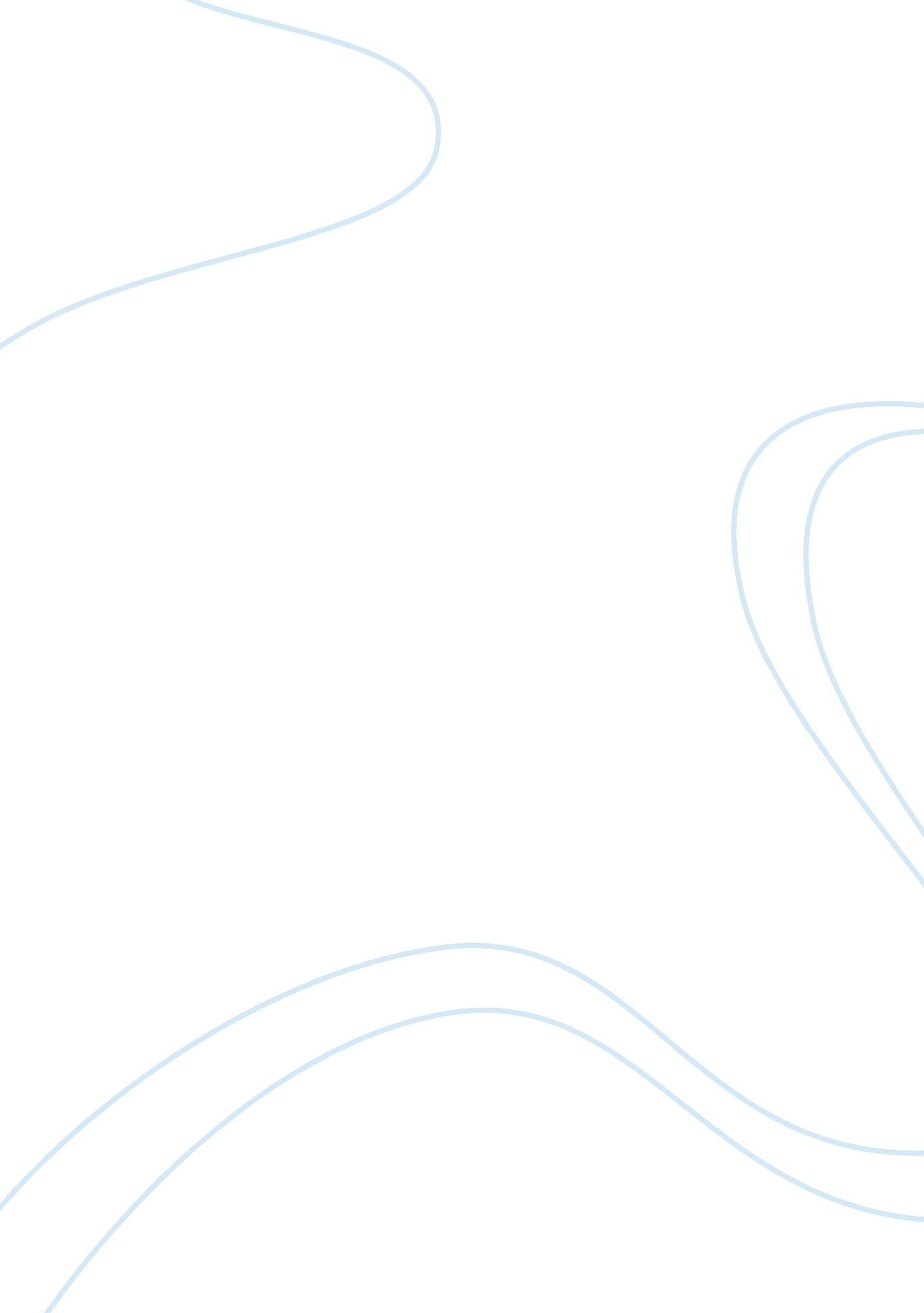 Differences btwn lpn and rn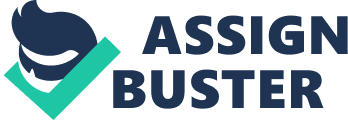 THE DIFFERENCES AND SIMILARITIES BETWEEN A LPNS AND RNS RAHAB KAIRU TRANSITION TO THE RN 03/28/2013 THE DIFFERENCES AND SIMILARITIES BETWEEN LPNS AND RNS In today’s society its maybe difficult to differentiate between LPNs and RNs, this is usually because of the socialeconomic values and more availabilities of LPNs than RNs and also because there some similarities between LPNs and RNs. The differences start right from school. While most LPNs programs are a one year programs and LPNs get a diploma, most RN programs are at least 2 year program they get an associate degree. RNs and LPNs take two different exams, the RN exam is more comprehensive and more indepth as compared to LPNs exams. RNs take NCLEX-RN while LPN take NCLEX-RN. In some states there are maybe different board ofnursingthat deal with either LPNs and RNs, example in California ther is California board of RN and Californa board of vocational nursing and phychiatrist Technicians. RNs study is more in depth, have alot more prerequisites as compared to LPNs. RNs have more knowledge inpsychology, clinical, assessment and management skills. LPNs work under direct supervison of an RN or aDoctorwhile RNs work independently under doctors orders. LPNs may not be allowed to do somefuctions such as initial assessment during patient admission or some procedures such as IV therapy, they may monitor IV therapy and report to an RN, while RNs have no restrictions. LPNs are usually in the nursing pool while RN do most of the management. There is also a difference in pay. RNs make moremoneycompared to LPNs. RNs have morecareeropportunities, while LPNs are more restricted on their choices. Most hospitals do not hire LPNs. Its also easier for an RN to advance in educations as compared to LPNs; there are more online schools and different specialization that an RN can choose. Some of the similarity between lpn and RNs are that they are closely regulated by the board of nursing and always have to be in compliance. Both have to take countinuingeducationto maintain their licences. In most states the LPN and RNs salary falls in the same tax bracket. Lisa M Shaffer BSN, RN and Kathy Johnson, BSN, RN and Carolyn Guinn, Msn, RN. (March 2010) Remedifying role confusion; Diffrentiating between RN and LPN roles. Vol. 5 No. 3 Retrived from http://www. americannursetoday. com/article. aspx? id= 6382 Beth Greenwood. (2002) RN vs LPN Responsibilities. Demand media. Retrived from: http://work. chron. com/lpn-vs-rn-responsibilities-5379. html 